 2LISTA DE MEDICAMENTOS EXISTENTES NA FARMÁCIA BÁSICA MUNICIPAL DE SIRIRI AAS 100MG COMP INF.ACICLOVIR 200MG COMPACICLOVIR CREMEACIDO FÓLICO 5MG COMP.ALBENDAZOL 400MG COMP.ALBENDAZOL SOL 40 MG/ML FRAMBROXOL15/5MG/ML PEDIATRICOAMIODARONA 200 MG COMP.AMITRIPILINA 25MG COMP.AMPICILINA 500COMP.ANLODIPINO 5MGATENOLOL 100 MGATENOLOL 25MGATENOLOL 50MGAZITROMICINA 500MG COMP.BENZILPENICILINA 1200.000 UIBENZILPENICILINA 600.000 UIBENZOILMETRONIDAZOL 40MG/ML SUSP. 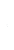 BROMAZEPAM 3MG COMP.BROMAZEPAM 6MG COMP.CAPTOPRIL 25MG COMP.CARBAMAZEPINA XAROPE 20 MG/ML C/100ML.CARBAMAZEPINA200MG COMP.CARVEDILOL 25 MG CARVEDILOL 6,25 MGCARVERDILOL 3,125CEFALEXINA 250/55MG/ML SUSP.CETOCONAZOL COMP.CETOCONAZOL CREME TOP.CLONAZEPAM 2,5 GOTASCLONAZEPAM 2MG COMP.CLOPIDROGREL 75MG CPR CLORPROMAZIA 100MG COMP  CLORPROMAZIA 25MG COMP  DECANOATO DE HALOPERIDOL INJ.DEXAMETASONA POMADA DEXCLORFENIRAMINA SOLUÇÃO DEXCLORFENIRAMINA, 2MG COMP.DIAZEPAM 10MG COMPDIAZEPAM 10MG/2ML INJ. DIAZEPAM 5MG COMPDICLOFENACO DE POTÁSSIO COMP.DICLOFENACO DE SÓDIO COMP. DIGOXINA 0,25MG COMP.DIPIRONA GOTASENALAPRIL 10 MGENALAPRIL 20MGENALAPRIL 5 MGENANTATO50MG+ESTRADI.5MG. INJ( NOREGYNA)ESPIRONOLACTONA 100MG COMP.ESPIRONOLACTONA 25MG COMP.  ETINILESTRADIOL0,03MG+LEVO0,15MG COMP(CICLO 21). FENITOINA 100MG COMP.FENOBARBITAL 4% GOTASFLUCONAZOL 150 MG COMP.FURUOSEMIDA 40 MG COMP.GLIBENCLAMIDA 5MG COMP.HALOPERIDOL 1 MG COMPHALOPERIDOL 50 MG/ML INJHIDROCLORITIAZIDA 25MG COMP.HIDRÓXIDO DE ALUMÍNIO SOL.IMIPRAMINA 25MG COMP.INSULINA REGULAR INJ.INSULINA NPH INJ.IVERMECTINA 6MH COMP.LEVOMEPRAZINA 40MG/ML LEVOMEPROMAZINA 100MG. COMP.LEVOMEPROMAZINA 25MG. COMPLEVONORGESTREL 0,75 MG COMP. LORATADINA 10MG COMP.LOSARTANA POTÁSSICA 100 MGLOSARTANA POTÁSSICA 50 MGMALEATO DE TIMOLOL 0,5%MEBENDAZOL 100MG COMP.METFORMINA 500MG METFORMINA 850MGMETILDOPA 250MG COMP.METILDOPA 500MG COMP.METROCLOPRAMIDA 10MG COMP.METRONIDAZOL 250MG COMP. METRONIDAZOL 400MG COMP. METRONIDAZOL GEL VAGINALMICONAZOL CREME TOPICONEOMICINA +BACTR. POMADANIFEDIPINO 20MG COMP. NIMESULIDA GOTASNISTATINA SUSPENSÃO ORALNORETISTERONA 0,35 MG COMP ÓLEO MINERAL FROMEPRAZOL 20 MGPASTA D´ÁGUA PASTA (F.N)POLIVITAMINICO(COMPL. B ) COMP.POLIVITAMINICO(COMPL. B )SUS. FRPREDINISOLONA SOLUÇÃO 1MG/MLPREDNISONA 20MG COMP.PREDNISONA 5MG COMP. PROPRANOLOL 40MG COMP.SALBUTAMOL 100 MCG SPRAYSALBUTAMOL LIQSIMETICONA 75MG GTS.SINVASTATINA 20 MGSINVASTATINA 40MG COMP.SUFAMETAZXOL+TRIMETROPINA 400+80MG COMP.SULFATO FERROSO 40MG COMP.TRAMADOL  10MG/2ML INJVALPROATO DE SÓDIO 50MG/ML XAP.                                                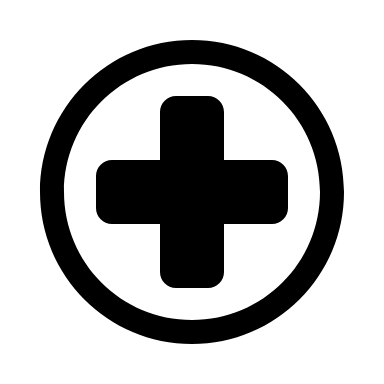 